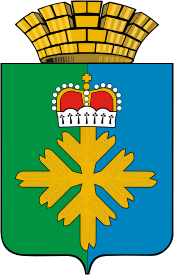 ДУМА ГОРОДСКОГО ОКРУГА ПЕЛЫМШЕСТОГО СОЗЫВА СОРОК СЕДЬМОЕ ЗАСЕДАНИЕ РЕШЕНИЕ от 24.06.2021 г. № 23/47п. ПелымОб утверждении Положения о порядке участиягородского округа Пелым в организации межмуниципального сотрудничестваВ соответствии с Федеральным законом от 06.10.2003 № 131-ФЗ «Об общих принципах организации местного самоуправления в Российской Федерации», руководствуясь Уставом городского округа Пелым, Дума городского округа Пелым РЕШИЛА: 1. Утвердить Положение о порядке участия городского округа Пелым в организации межмуниципального сотрудничества (приложение). 2. Направить настоящее решение в администрацию городского округа Пелым.3. Настоящее решение вступает в силу со дня его подписания.4. Опубликовать настоящее решение в газете «Пелымский вестник», разместить на официальном сайте городского округа Пелым в информационно – телекоммуникационной сети «Интернет».5. Контроль за исполнением настоящего решения возложить на постоянную депутатскую комиссию Думы по местному самоуправлению, культурной и информационной политике и связях с общественностью (В.А. Радецкий).Приложение к решению Думы городского округа Пелымот 24.06.2021 г. № 23/47Положениео порядке участия городской округ Пелым в организации межмуниципального сотрудничестваНастоящее Положение разработано в соответствии с Федеральным законом от 6 октября 2003 года №131-ФЗ «Об общих принципах организации местного самоуправления в Российской Федерации», Уставом городского округа и определяет правовые и организационные основы участия городского округа Пелым (далее – городской округ Пелым) в межмуниципальном сотрудничестве, а также устанавливает права и обязанности городского округа Пелым в сфере участия в управлении организациями межмуниципального сотрудничества. Глава 1. Общие положения1. Для целей настоящего Положения используются следующие понятия: - межмуниципальное сотрудничество - направление деятельности органов местного самоуправления муниципальных образований, призванное способствовать выражению и защите общих интересов муниципальных образований, эффективному решению задач местного значения и осуществлению прав граждан на местное самоуправление, обеспечению взаимодействия органов местного самоуправления Свердловской области Российской Федерации; - некоммерческие организации муниципального образования - организации, не имеющие целью извлечение прибыли в качестве своей основной деятельности, создаваемые органами местного самоуправления в форме автономных некоммерческих организаций и фондов для достижения социальных, культурных, образовательных, научных и управленческих целей в целях охраны здоровья граждан, развития физической культуры и спорта, защиты прав, законных интересов граждан, а также в иных целях, направленных на достижение общественных благ; - межмуниципальные хозяйственные общества - хозяйственные общества, создаваемые органами местного самоуправления в форме непубличных акционерных обществ и обществ с ограниченной ответственностью для совместного решения вопросов местного значения; - ассоциативная деятельность – деятельность, связанная с объединением органов местного самоуправления, общественных, научных организаций для осуществления задач, представляющих общий, не связанный с экономическим сотрудничеством, интерес; - общее собрание членов ассоциаций (союзов, советов) – высший орган управления этих объединений; - соглашение или договор о сотрудничестве – договор между двумя или несколькими муниципальными образованиями, участники которого обязуются действовать сообща в определенных договором ситуациях. 2. При осуществлении межмуниципального сотрудничества городским округом Пелым правовую основу такого сотрудничества составляют Конституция Российской Федерации, Гражданский кодекс Российской Федерации, Закон Российской Федерации от 27 декабря 1991 года № 2124-1 «О средствах массовой информации», Федеральный закон от 6 октября 2003 года № 131-ФЗ «Об общих принципах организации местного самоуправления в Российской Федерации», Федеральный закон от 12 января 1996 года № 7-ФЗ «О некоммерческих организациях», Федеральный закон от 8 февраля 1998 года № 14-ФЗ «Об обществах с ограниченной ответственностью», № 208-ФЗ «Об акционерных обществах», Устав городского округа Пелым, настоящее Положение, иные федеральные нормативные правовые акты, муниципальные правовые акты городского округа Пелым, регламентирующие участие в межмуниципальном сотрудничестве. Глава 2. Цели межмуниципального сотрудничества3. Городской округ Пелым принимает участие в межмуниципальном сотрудничестве и осуществляет его в целях: - повышения эффективности решения вопросов местного значения; - обмена опытом в области организации и осуществления местного самоуправления; - содействия развитию местного самоуправления; - объединения финансовых средств, материальных и иных ресурсов муниципальных образований для совместного решения вопросов местного значения; - организации взаимодействия органов местного самоуправления с учетом интересов муниципальных образований по вопросам местного значения; - выражения и защиты общих интересов муниципальных образований; - проведение совместных культурных, спортивных и иных массовых мероприятий; - формирования условий стабильного развития экономики муниципальных образований в интересах повышения жизненного уровня населения и в иных целях; - участие в научно-методической работе по изучению вопросов развития местного самоуправления; - разработка и реализация совместных проектов и программ социально-экономического, экологического, правового и научного характер, проведение конференций и семинаров и в иных целях; - представление интересов городского округа Пелым в органах государственной власти. Глава 3. Формы участия в организациях межмуниципального сотрудничества4. Участие городского округа Пелым в организациях межмуниципального сотрудничества может осуществляться: - путем участия в Ассоциации «Совет муниципальных образований Свердловской области», координационно-консультативных советах и иных объединениях муниципальных образований; - путем участия в составе единого общероссийского объединения муниципальных образований и иных объединений муниципальных образований; - путем учреждения межмуниципальных хозяйственных обществ и других межмуниципальных организаций в форме непубличных акционерных обществ и обществ с ограниченной ответственностью; - путем заключения договоров и соглашений о межмуниципальном сотрудничестве; - путём создания некоммерческих организаций муниципальных образований в форме автономных некоммерческих организаций и фондов; - путём соучредительства в межмуниципальном печатном органе. 5. В соответствии с Федеральным законом от 06.10.2009 №131 «Об общих принципах организации местного самоуправления в Российской Федерации» межмуниципальные объединения не могут наделяться полномочиями органов местного самоуправления муниципальных образований. 6. Городской округ Пелым вправе на добровольной основе участвовать в создании и деятельности любого совета, ассоциации, союза муниципальных образований, объединенных как по территориальной принадлежности, так и по административному или отраслевому признакам, сотрудничество с которыми позволит наиболее эффективно решать задачи, представляющие общий интерес. Глава 4.Формы деятельности городского округа Пелымв организациях межмуниципального сотрудничества7. В процессе межмуниципального сотрудничества могут быть использованы следующие формы деятельности: 1) Обобщение и распространение позитивного опыта других муниципальных образований и межмуниципальных объединений; 2) Заключение договоров и соглашений о сотрудничестве, как со смежными (по территориальному признаку) муниципальными образованиями, так и с муниципальными образованиями, объединяющимися в целях совместного решения вопросов местного значения в соответствии с действующим законодательством; 3) Участие в межмуниципальных хозяйственных обществах;4) Разработка и реализация совместных проектов и программ социально-экономического, экологического, правового, научного и кадрового характера; 5) Участие в некоммерческих организациях (фондах) муниципальных образований; 6) Создание условий для развития взаимовыгодной научно-технической производственной кооперации между промышленными предприятиями, осуществляющими хозяйственную деятельность на территориях муниципальных образований. Глава 5. Порядок принятия решения об участии в организациях межмуниципального сотрудничества8. Решение об участии городского округа Пелым в организациях межмуниципального сотрудничества принимает Дума городского округа Пелым (далее по тексту - Дума). 9. Проект решения Думы об участии  городского округа Пелым в организациях межмуниципального сотрудничества может быть внесен на рассмотрение Думы Главой городского округа и депутатами Думы. 10. Для принятия решения об участии в организациях межмуниципального сотрудничества в Думу направляются следующие документы: - учредительные документы (проекты учредительных документов) соответствующей межмуниципальной организации; - обоснование финансовых и иных затрат участия в межмуниципальной организации; - предложения по объему и виду активов, предполагаемых к передаче для участия в межмуниципальной организации; - заключение финансового органа; - иные документы, предусмотренные законодательством и муниципальными правовыми актами. 11. Решение об участии городского округа Пелым в межмуниципальном сотрудничестве считается принятым, если за его принятие проголосовало не менее 2/3 от установленной численности депутатов Думы. 12. Дума в порядке, установленном регламентом Думы, принимает решение: 1) о создании (учреждении) межмуниципального хозяйственного общества в форме непубличного акционерного общества или общества с ограниченной ответственностью или участии в образованном межмуниципальном хозяйственном обществе; 2) о создании межмуниципальной некоммерческой организации в форме автономной некоммерческой организации или фонда или участии в образованной межмуниципальной некоммерческой организации. 13. Учредителем организаций межмуниципального сотрудничества от лица городского округа Пелым выступает администрация городского округа Пелым (далее – администрация городского округа Пелым), которая осуществляет все его права и обязанности в соответствии с действующим законодательством. 14. Решение принимается в виде нормативного правового акта об учреждении (создании) организации межмуниципального сотрудничества либо о вступлении муниципального образования в организацию межмуниципального сотрудничества. Глава 6. Участие в Ассоциации «Совет муниципальных образований Свердловской области» и иных объединениях муниципальных образований15. Городской округ Пелым может участвовать в Ассоциации «Совет муниципальных образований Свердловской области» в целях осуществления взаимодействия органов местного самоуправления муниципальных образований, выражения и защиты общих интересов муниципальных образований Свердловской области. 16. Решение об участии городского округа Пелым в Ассоциации «Совет муниципальных образований Свердловской области», о выходе из Ассоциации «Совет муниципальных образований Свердловской области» принимается Думой по предложению Главы городского округа Пелым или депутатов Думы. Глава городского округа Пелым обеспечивает исполнение решения Думы, информирует Думу о принятии городского округа Пелым в Ассоциацию «Совет муниципальных образований Свердловской области», об исключении городского округа Пелым из Ассоциации «Совет муниципальных образований Свердловской области», представляет информацию о деятельности Ассоциации «Совет муниципальных образований Свердловской области» Думе ежегодно. 17. Глава городского округа Пелым является представителем  городского округа Пелым в Ассоциации «Совет муниципальных образований Свердловской области» по должности, при этом действует от городского округа  Пелым без доверенности и обладает всеми полномочиями, которыми наделен городской округ Пелым в соответствии с уставом Ассоциации «Совет муниципальных образований Свердловской области». 18. Городской округ Пелым может участвовать в иных некоммерческих объединениях муниципальных образований, создаваемых на добровольной основе в целях организации взаимодействия органов местного самоуправления муниципальных образований, выражения и защиты общих интересов муниципальных образований, а также объединения финансовых средств, материальных и иных ресурсов для решения вопросов местного значения. Участие городского округа Пелым в таких объединениях и представление его осуществляются в том же порядке, который установлен настоящим Положением применительно к Ассоциации «Совет муниципальных образований Свердловской области».Глава 7. Участие в межмуниципальных хозяйственных обществах19. Городской округ Пелым может учреждать межмуниципальные хозяйственные общества в форме непубличных акционерных обществ и обществ с ограниченной ответственностью в целях объединения финансовых средств, материальных и иных ресурсов для решения вопросов местного значения. 20. Инициатор принятия решения об учреждении межмуниципального хозяйственного общества представляет в Думу документы, указанные в пункте 10 настоящего Положения. 21. Решение Думы об учреждении межмуниципального хозяйственного общества должно содержать следующие положения: 1) о создании межмуниципального хозяйственного общества в форме непубличного акционерного общества или общества с ограниченной ответственностью; 2) об утверждении денежной оценки ценных бумаг, других вещей или имущественных прав либо иных прав, имеющих денежную оценку, вносимых городским округом в оплату акции общества для непубличного акционерного общества и номинальной стоимости доли городского округа для общества с ограниченной ответственностью; 3) орган местного самоуправления, который будет выступать участником указанных обществ. Глава 8. Участие муниципального образования в межмуниципальных соглашениях22. Глава городского округа Пелым представляет в Думу мотивированное предложение о необходимости заключения межмуниципального соглашения, исполнение которого связано с расходованием средств из местного бюджета. К предложению прилагаются проект межмуниципального соглашения и иные необходимые материалы. На заседании Думы Глава городского округа Пелым обосновывает необходимость заключения межмуниципального соглашения и выделения для его исполнения средств из местного бюджета. На заседании Думы могут быть заслушаны представители других муниципальных образований - участников межмуниципального соглашения. Решение о заключении межмуниципального соглашения, исполнение которого связано с расходованием средств из местного бюджета принимается Думой большинством от установленной численности депутатов. Если исполнение межбюджетного соглашения не связано с расходованием средств из местного бюджета, внесение предложения о необходимости заключения межмуниципального соглашения на рассмотрение Думы не требуется. Заключает и организует исполнение межмуниципального соглашения от имени городского округа Пелым Глава городского округа Пелым. 23. Глава городского округа Пелым представляет Думе отчет о результатах участия городского округа Пелым в межмуниципальном соглашении, предусматривающем выделение средств из местного бюджета, в конце финансового года. 24. Дума может принять решение о прекращении участия  городского округа Пелым в соглашении о межмуниципальном сотрудничестве, предусматривающем выделение средств из местного бюджета. Глава городского округа Пелым на основании такого решения расторгает соглашение в порядке, установленном действующим законодательством. 25. Расторжение межмуниципального соглашения осуществляется в порядке, установленном действующим законодательством и межмуниципальным соглашением. Глава 9. Участие в некоммерческих организациях муниципальных образований, соучредительство в межмуниципальном печатном органе26. Городской округ Пелым может учреждать совместно с другими муниципальными образованиями некоммерческие организации муниципальных образований в форме автономных некоммерческих организаций и фондов. 27. Городской округ Пелым может быть соучредителем межмуниципального печатного органа. 28. Целью участия городского округа Пелым в муниципальных некоммерческих организациях является привлечение финансовых ресурсов для решения важных и неотложных задач, а также для реализации муниципальных проектов. 29. Решение Думы о создании межмуниципальной некоммерческой организации должно содержать следующие положения: 1) о создании межмуниципальной некоммерческой организации в форме автономной некоммерческой организации или фонда; 2) о внесении добровольных имущественных взносов; 3) об избрании представителей от городского округа Пелым в органы управления межмуниципальной некоммерческой организации.30. Дума по предложению Главы городского округа Пелым определяет перечень муниципального имущества, передаваемого в собственность автономной некоммерческой организации или фонда. 31. Глава городского округа Пелым обеспечивает исполнение решения Думы о создании некоммерческой организации в форме автономной некоммерческой организации или фонда, а также передачу муниципального имущества в собственность автономной некоммерческой организации или фонда. Глава городского округа Пелым ежегодно информирует Думу о деятельности автономной некоммерческой организации или фонда. 32. Дума по предложению Главы городского округа Пелым  и депутатов Думы назначает представителей Думы городского округа по надзору за деятельностью автономной некоммерческой организации. Представители, как правило, назначаются из числа депутатов Думы или муниципальных служащих. Глава 10. Финансирование расходов по участию  городского округа Пелым в организациях межмуниципального сотрудничества33. Финансирование расходов по участию городского округа Пелым в организациях межмуниципального сотрудничества предусматривается в бюджете городского округа Пелым. 34. Администрация городского округа Пелым осуществляет: - учет и контроль расходования средств на оплату членских взносов и иных платежей, установленных учредительными документами организации межмуниципального сотрудничества; - передачу имущества (финансовых средств) создаваемой организации межмуниципального сотрудничества в размерах, определяемых учредительными документами организации межмуниципального сотрудничества; - выполнение обязательств в соответствии с заключенными договорами и соглашениями об установлении межмуниципальных связей и отношений. Глава 11. Прекращение межмуниципального сотрудничества35. Межмуниципальное сотрудничество прекращается путем: 1) выхода из межмуниципального объединения; 2) прекращения участия в организациях межмуниципального сотрудничества; 3) расторжения межмуниципального соглашения (договора); 4) выхода из состава соучредителей межмуниципального печатного средства массовой информации. 36. Решение о выходе из организации межмуниципального сотрудничества принимается Думой по представлению Главы городского округа Пелым. При принятии решения о выходе из межмуниципальной организации Думой рассматриваются документы, предусмотренные пунктом 10 настоящего Положения. Городской округ Пелым вправе выйти из Ассоциации «Совет муниципальных образований Свердловской области» в порядке, предусмотренном уставом Ассоциации «Совет муниципальных образований Свердловской области». 37. Решение о расторжении межмуниципального соглашения (договора) принимаются Главой городского округа Пелым. 38. Решение о выходе из состава соучредителей межмуниципального печатного средства массовой информации принимается администрацией  городского округа Пелым  на основании одного из решений Думы, принятого по представлению администрации городского округа Пелым: - одобрить выход из числа учредителей; - одобрить присоединение к принимаемому соучредителями средства массовой информации решению о прекращении деятельности печатного средства массовой информации. 39. На основании решений, принятых в соответствии с пунктами 36 - 38 настоящего Положения, администрация городского округа Пелым совершает все юридические и фактические действия от имени городского округа Пелым, связанные с прекращением межмуниципального сотрудничества, в том числе осуществляет действия по выходу из числа учредителей (участников, акционеров) указанной организации или её ликвидации, получению имущественного вклада городского округа Пелым, в порядке, предусмотренном действующим законодательством Российской Федерации.Глава городского округа Пелым                         Ш.Т. Алиев Председатель Думы городского округа ПелымТ. А. Смирнова